Уважаемые родители!Приказом Минпросвещения России от 31.05.2021 № 287 утвержден федеральный государственный образовательный стандарт основного общего образования (далее – ФГОС ООО).В 2022-2023 учебном году на обновленные стандарты перешли 1 и 5 классы, в следующем учебном году будут учиться 1-2 классы и 5-6 классы. Вместе с тем, чтобы во всей школе были единые программы принято решение перейти на обновленные стандарты в 3-4 классах и 7-9 классах. На нагрузку учащихся переход на обновленные стандарты не влияет, лишь уточняет для педагогов требования к результатам, а также исключает обязательное изучение второго иностранного языка.Кроме того, в предыдущей редакции были общие установки на формирование определённых компетенций, и каждая школа сама решала, что именно и в каком классе изучать. Поэтому образовательные программы в каждой школе были собственные, а результаты обучения не детализированные. Обновленные ФГОС устанавливают строгие требования к предметным результатам по каждой учебной дисциплине, что позволяет привести к единым требованиям на территории всей страны. Ниже картинки с внесёнными изменениями (сравнительный анализ ФГОС основного общего образования (ООО, 5-9 классы): слева ФГОС второго поколения, справа обновленный ФГОС).  Просим вас для создания единой образовательной среды в нашей школе и подготовки в летнее время образовательной программы дать электронное согласие по ссылке:https://docs.google.com/forms/d/e/1FAIpQLScte8KAS8AOiT7vjX8NzrxFja1r3qBt4NXhw3weUewS7TB5DQ/viewform?usp=sharingЗаранее Вам благодарны.Желаем хорошего летнего отдыха! Ждём всех ребят 1 сентября!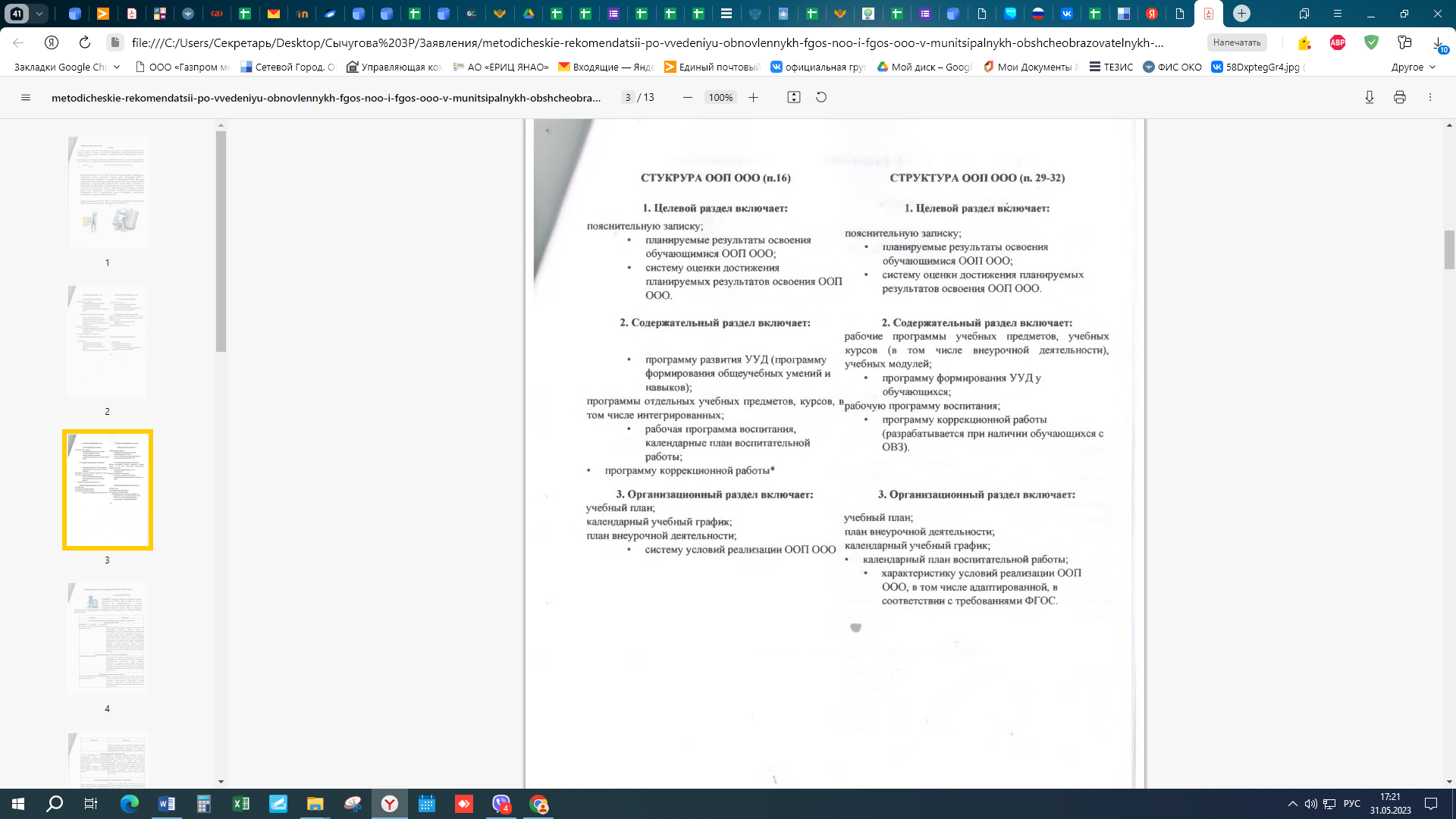 